Praha xx. března 2017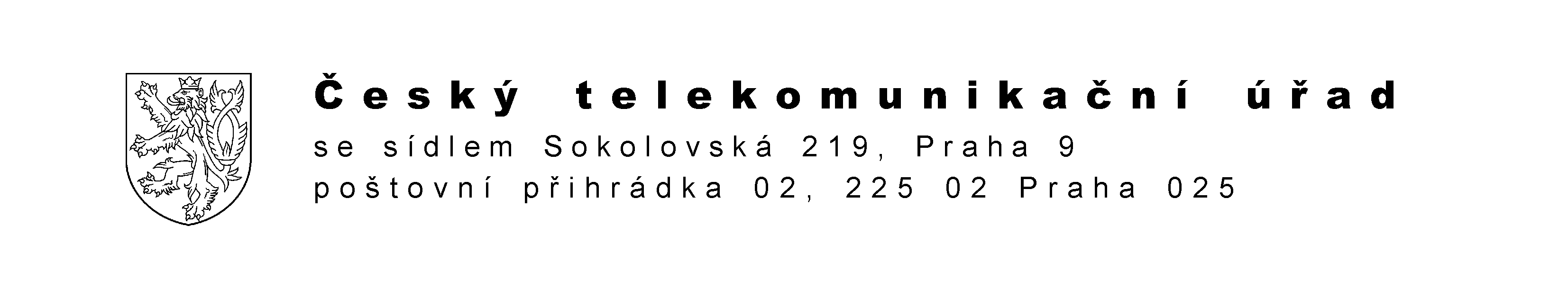 Čj. ČTÚ-7 916/2017-610Rada Českého telekomunikačního úřadu (dále jen „Rada“) jako příslušný správní orgán podle § 39 odst.  § 107 odst. 9 písm. b) bodu 4 zákona č. 127/2005 Sb., o elektronických komunikacích a o změně některých souvisejících zákonů (zákon o elektronických komunikacích), ve znění pozdějších předpisů (dále jen „Zákon“), podle § 10 zákona č. 500/2004 Sb., správní řád, ve znění pozdějších předpisů, a na základě výsledků výběrového řízení podle § 39 Zákona, vydává v řízení zahájeném z moci úřední se společností O2 Czech Republic a.s., se sídlem Za Brumlovkou 266/2, 140 22 Praha 4 – Michle, IČO: 60193336, ve věci uložení povinnosti v rámci univerzální služby umožnit osobám se zvláštními sociálními potřebami v souladu s §  45 Zákona výběr cen nebo cenových plánů, které se liší od cenových plánů poskytovaných za normálních obchodních podmínek, tak, aby tyto osoby měly přístup a mohly využívat dílčí služby a veřejně dostupnou telefonní službu, totorozhodnutí o uložení povinnosti v rámci univerzální služby:umožnit osobám se zvláštními sociálními potřebami v souladu s §  45 Zákona výběr cen nebo cenových plánů, které se liší od cenových plánů poskytovaných za normálních obchodních podmínek tak, aby tyto osoby měly přístup a mohly využívat dílčí služby a veřejně dostupnou telefonní službu (dále jen „zvláštní ceny“) podle § 38 odst. 3 Zákona (dále jen „Povinnost“)společnosti: 	O2 Czech Republic a.s.se sídlem:	Za Brumlovkou 266/2, 140 22 Praha 4 – Michleidentifikační číslo:	60193336(dále jen „poskytovatel“) v dále uvedeném rozsahu a za dále uvedených podmínek:I.Poskytovatel je povinen zajistit plnění jemu uložené Povinnosti na celém území České republiky tak, aby: osobám se zvláštními sociálními potřebami podle § 38 odst. 4 Zákona (dále jen „oprávněné osoby“) byl umožněn výběr cen nebo cenových plánů, které se liší od cenových plánů poskytovaných za normálních obchodních podmínek tak, aby tyto osoby měly přístup a mohly využívat dílčí služby a veřejně dostupnou telefonní službu, využití zvláštních cen neomezovalo oprávněné osoby ve využívání všech veřejně dostupných služeb elektronických komunikací poskytovaných jinými podnikateli,zvláštní cena byla poskytnuta pouze takové oprávněné osobě, která svůj nárok prokáže doklady podle zvláštního právního předpisu) (dále jen „doklad“) a čestným prohlášením v případě poskytování veřejně dostupné telefonní služby prostřednictvím internetového protokolu jiným podnikatelem než poskytovatelem univerzální služby (dále jen „čestné prohlášení“), a to maximálně po dobu platnosti takového dokladu/čestného prohlášení, resp. dokud se nezmění skutečnosti, které se tímto dokladem/čestným prohlášením potvrzují s tím, že tyto doklady/čestné prohlášení, resp. jejich kopie 
bude poskytovatel uchovávat pro případy kontroly ze strany Českého telekomunikačního úřadu (dále jen „Úřad“),v případě, kdy oprávněná osoba neumožní pořízení kopie dokladu podle písmene c), jí byla poskytnuta zvláštní cena pouze poté, co pro účely evidence oprávněných osob poskytovateli poskytne identifikační údaje z takového dokladu, tj. údaje o oprávněné osobě, údaj o subjektu, který doklad vydal, identifikaci dokladu, datum jeho vydání a dobu jeho platnosti a čestné prohlášení oprávněné osoby, že tyto údaje jsou pravdivé (dále jen „prohlášení“). Tato oprávněná osoba bude poskytovatelem náležitě poučena o právních následcích nepravdivosti takového prohlášení;do zvláštní ceny byla promítnuta v plné výši měsíční ztráta připadající na jednu oprávněnou osobu (dále jen „ztráta“) v daném období, vzniklá poskytovateli Povinnosti touto zvláštní cenou, jejíž výše je stanovena v souladu se zvláštním právním předpisem1) tak, že tato ztráta bude vztažena k využití veřejně dostupné telefonní služby, nebo k využití služby připojení v pevném místě k veřejné komunikační síti umožňující přístup v pevném místě výlučně za současného využití veřejně dostupné telefonní služby prostřednictvím internetového protokolu,vedle ztráty podle § 38 odst. 3 Zákona, která vznikla z poskytování zvláštních cen na základě uložené Povinnosti a která byla stanovena v souladu se zvláštním právním předpisem1), nebyly uplatňovány žádné další nároky na úhradu nákladů vzniklých při zajištění Povinnosti,každé oprávněné osobě byla poskytnuta pouze jedna zvláštní cena, a to pouze v případě, že takové osobě již nebyla zvláštní cena poskytnuta u jiného poskytovatele veřejně dostupné telefonní služby, nebo poskytovatele připojení v pevném místě k veřejné komunikační síti umožňující přístup v pevném místě za současného využití veřejně dostupné telefonní služby prostřednictvím internetového protokolu, při podání žádosti o úhradu ztráty vzniklé poskytovateli Povinnosti zvláštní cenou byly Úřadu poskytnuty údaje vedené poskytovatelem pro účely kontroly podle zvláštního právního předpisu1) o oprávněných osobách, kterým poskytl v daném období zvláštní cenu;Údaje podle předchozího odstavce poskytovatel poskytne Úřadu v elektronické podobě ve formátu a struktuře dat, které Úřad uveřejní na své elektronické desce.Úřad provede úhradu ztráty pouze za případy, kdy poskytnutí zvláštní ceny bylo v souladu s písmenem c), d) a g) a současně byly Úřadu poskytnuty doklady podle písmene c) nebo čestná prohlášení podle písmene d);seznam oprávněných osob, které uplatnily nárok na zvláštní cenu, byl předkládán Úřadu do dvacátého dne následujícího měsíce po ukončení každého kalendářního čtvrtletí pro účely kontroly oprávněnosti osob čerpajících zvláštní cenu v daném čtvrtletí, zpracovávání a předávání osobních údajů za účelem vedení seznamu oprávněných osob bylo prováděno pouze za splnění podmínek podle zvláštního právního předpisu),informace o zvláštních cenách byly v ceníku poskytovatelem nabízených služeb uvedeny takovým způsobem, aby bylo dostatečně zřejmé, že se jedná o zvláštní ceny pro vymezený okruh osob spolu s podrobným vysvětlením, za jakých podmínek je možné tyto zvláštní ceny požadovat.II.Poskytovatel je oprávněn za příslušné roční zúčtovací období podat Úřadu postupem podle § 49 odst. 1 Zákona žádost o úhradu celkové ztráty, která mu vznikla z poskytování zvláštních cen na základě uložené Povinnosti, a to pouze za případy, kdy poskytnutí zvláštní ceny v příslušném období bylo v souladu s písmeny c), d) a g) části I. výroku tohoto rozhodnutí.Poskytovatel dále předloží Úřadu na základě jeho žádosti a pro účely kontroly oprávněnosti předložené žádosti o úhradu celkové ztráty doklady podle písmene c) nebo čestná prohlášení podle písmene d) části I. výroku tohoto rozhodnutí.III.Poskytovatel služby je povinen zajišťovat plnění jemu uložené Povinnosti za podmínek uvedených v částech I. a II. výroku tohoto rozhodnutí ode dne 4. července 2017 po dobu 3 let.OdůvodněníDne 16. listopadu 2016 vyhlásil Úřad výběrové řízení na podnikatele poskytující veřejně dostupnou telefonní službu, kterým bude v rámci univerzální služby uložena Povinnost. Vyhlášení výběrového řízení Úřad uveřejnil v částce 20/2016 Telekomunikačního věstníku.Vyhlášení výběrového řízení navazovalo na výsledky veřejné konzultace záměru Úřadu uložit Povinnost, který Úřad uveřejnil podle § 39 odst. 1 Zákona pod 
čj. ČTÚ-84 668/2016-610 dne 14. září 2016 na diskusním místě k veřejné konzultaci podle § 130 Zákona. V rámci veřejné konzultace nebyly uplatněny žádné připomínky.Poskytovatel jako jediný doručil svoji přihlášku do výběrového řízení dne 21. prosince 2016. Na základě výsledků výběrového řízení a na základě Závěrečné zprávy výběrové komise zahájil správní orgán s poskytovatelem správní řízení ve věci uložení Povinnosti.K části I. výrokuSprávní orgán stanovil konkrétní požadavky na plnění Povinnosti. Tyto odpovídají požadavkům, které Úřad stanovil ve shora uvedeném výběrovém řízení, jehož se poskytovatel zúčastnil. Při stanovení těchto požadavků vzal správní orgán v úvahu skutečnost, že poskytovatel vyslovil v souvislosti se svou přihláškou do uvedeného výběrového řízení souhlas s jeho podmínkami a ve své nabídce je přijal jako závazek.V zájmu zachování technologické neutrality může být veřejně dostupná telefonní služba poskytována i prostřednictvím internetového protokolu. Cenové zvýhodnění (zvláštní cena) může být poskytováno i na využití služby připojení v pevném místě k veřejné komunikační síti umožňující přístup v pevném místě k veřejně dostupné telefonní službě, a to pouze za předpokladu současného využívání veřejně dostupné telefonní služby prostřednictvím internetového protokolu. Proto správní orgán stanovil podmínku podle písmene e) části I. výroku tohoto rozhodnutí tak, aby osoba se zvláštními sociálními potřebami mohla uplatnit zvláštní cenu u cenového plánu určeného pro službu přístupu k internetu při současném využívání veřejně dostupné telefonní služby poskytované prostřednictvím internetového protokolu. Veřejně dostupnou telefonní službu (hlasovou službu) prostřednictvím internetového protokolu přitom může poskytovat i jiný subjekt, než poskytovatel. V tomto ohledu však správní orgán upozorňuje, že právě poskytovatel pak musí prokázat oprávněnost uplatněné ztráty z poskytování zvláštních cen Úřadu a také doložit případné současné čerpání veřejně dostupné telefonní služby prostřednictvím internetového protokolu jiným subjektem. Nárok na využití cenového zvýhodnění (slevy) tak vznikne u služby připojení v pevném místě k veřejné komunikační síti teprve až v okamžiku využití veřejně dostupné telefonní služby prostřednictvím internetového protokolu např. i jiným poskytovatelem veřejně dostupné telefonní služby. K části II. výrokuV části II. výroku správní orgán upravil oprávnění poskytovatele podle § 49 odst. 1 Zákona uplatnit žádost o úhradu ztráty vzniklé z plnění Povinnosti v rámci univerzální služby tak, aby toto oprávnění bylo v souladu s ustanovením § 49 odst. 1 Zákona a současně i  s bodem h) výroku I. tohoto rozhodnutí. Vycházel přitom z ustanovení § 38 odst. 3 poslední věty Zákona.K části III. výrokuSprávní orgán stanovil dobu, po kterou je poskytovatel povinen zajistit plnění Povinnosti, a to v souladu s bodem 6. písm. m) vyhlášení výběrového řízení. Tato doba je stanovena na 3 roky ode dne 4. července 2017, a to z toho důvodu, aby nebylo přerušeno plnění povinnosti uložené rozhodnutím čj. ČTÚ-754/2014-610/XI. vyř.Protože poskytovatel podal přihlášku do výběrového řízení ve stanovené lhůtě, vyhověl podmínkám účasti ve výběrovém řízení a všem požadavkům z něj vyplývajících, rozhodla Rada v souladu s § 38 odst. 3 Zákona ve věci uložení Povinnosti tak, jak je uvedeno ve výroku tohoto rozhodnutí.Všechny části výroku odpovídají požadavkům na plnění Povinnosti podle části II. vyhlášení výběrového řízení a obsahu přihlášky poskytovatele, včetně v ní uvedeného závazku. ***Účastník řízení byl správním orgánem vyzván k vyjádření se k návrhu rozhodnutí a navržení důkazů a byla mu poskytnuta lhůta 7 dnů ode dne doručení výzvy. Účastník řízení ve stanovené lhůtě neuplatnil žádné připomínky.***Správní orgán zveřejnil návrh rozhodnutí na základě § 130 Zákona a podle Pravidel Českého telekomunikačního úřadu pro vedení konzultací na diskusním místě včetně výzvy k uplatnění připomínek na diskusním místě dne ….. 2017. Připomínky k návrhu rozhodnutí bylo možno uplatnit do …. 2017.V této lhůtě byla/nebyla uplatněna žádná připomínka.***Rozhodnutí bylo konzultováno s Úřadem pro ochranu hospodářské soutěže. Předseda Úřadu pro ochranu hospodářské soutěže dopisem ze dne ….. 2017 sdělil, že k rozhodnutí má/nemá připomínky.***Správní orgán dal účastníku řízení možnost, aby se v souladu s § 122 odst. 5 Zákona vyjádřil k podkladům rozhodnutí a navrhl případné doplnění. Účastník řízení možnost seznámení se s podklady a možnost doplnění rozhodnutí ve stanoveném termínu využil/ nevyužil.Na základě posouzení všech shora uvedených skutečností správní orgán rozhodl tak, jak je ve výroku tohoto rozhodnutí uvedeno.Poučení:Proti tomuto rozhodnutí není přípustný opravný prostředek.Za Radu Českého telekomunikačního úřadu:Ing. Mgr. Jaromír Novákpředseda RadyČeského telekomunikačního úřadu